MondayNumeracyFollow this link to play an addition game https://www.topmarks.co.uk/learning-to-count/blast-offBusy at maths interactiveBusy at maths Page 48. Look back, revision.Use your whiteboard to add 82+16=Explain the strategy you used to your parent or sibling!Literacy Continue raz kids and spelling for me.Novel: Read page 121-142Coral was in a really bad mood, can you think of a time you were in a bad mood?How did you make yourself feel better?Have you ever performed in a show? Write a short paragraph explaining what you performed and how you felt before and after the show. (It can be a school concert, dance, drama, singing etc)Wolves, trains and dolphins page 65.  Fill in the blanks using the words from the word box at the top of the page. Answer question 9.Rainbow Oral Language programme, this week we will focus on ‘Feelings’. Follow the link belowhttps://rainbow.cjfallon.ie/#/units/second/14Take a look at the interactive poster and vocabulary game 1.TuesdayNumeracyFollow this link to play an addition game https://www.topmarks.co.uk/learning-to-count/helicopter-rescueBusy at maths interactive.Busy at maths, page 51, using the split strategy. Literacy Continue raz kids and spelling for me.Novel: Read page 142- endPick your favourite ‘Fishy Fact’.Write a book review for this book. I will attach a template so you know what to include.Wolves, trains and dolphins page 66.  Imagine you are applying for your dream job! First of all, decide what that job would be. Secondly fill out the form on page 66.Rainbow Oral Language programme, this week we will focus on ‘Feelings’. Follow the link belowhttps://rainbow.cjfallon.ie/#/units/second/14Take a look at the interactive poster and chat about it, complete vocabulary game 2.WednesdayNumeracyBusy at maths interactive.Practise using the split strategy page 52.Game below:https://www.ictgames.com/mobilePage/catapultCountOn/index.htmlLiteracy Continue Spellings and raz kids.Wolves, Trains and Dolphins- Read the poem ‘When I am Older’ on page 55. Underline the words you must find and underline rhyming words. Novel: ‘Max the Missing Puppy’ by Holly Webb. Make a prediction about how Max went missing. Read the blurb (Back Cover).Can you try to sketch Max, looking at the illustration on the front cover?Rainbow Oral Language programme, this week we will focus on ‘Feelings’. Today complete the poem and vocabulary game 3. Follow the link belowhttps://rainbow.cjfallon.ie/#/units/second/14ThursdayNumeracyWhen you are following a recipe, weigh out ingredients on scales together; talk about grams (g), and kilos (k). Show them how to measure liquid in a marked jug. Talk about milliliters (ml), and litres (l). - Set the table with 1 knife, 1 fork and 1 spoon for each person
- Cut fruit into halves and quarters
- Divide pizza into enough slices for everyone
- Sort out big and small spoons
- Look at ‘best before’ dates
- Estimate “Is there enough for everyone?”
- Use an egg timer; or a watch to time something that is cooking. Maths Problem: Sam has 14 marbles. His sister Jade has 23. How many marbles to they have altogether?(Look out for the clue word to see if we need to add or subtract!)Literacy Rainbow Oral Language programme, this week we will focus on ‘Feelings’. Today complete the slideshow. Talk about the different feelings you see. Talk about a time you felt this way and how your body let you know you felt this way. Example, red cheeks for embarrassed. Follow the link belowhttps://rainbow.cjfallon.ie/#/units/second/14Keep going each week with your Handwriting book. Complete 1 or 2   week and finish it at your own pace. Wolves, trains and dolphins, answer the questions on page 56. Remember to use full sentences. ‘Max the Missing Puppy’ Read page 5-20.Do you like the names Max? If you got a new puppy, what would you name him/her?FridayNumeracyMangahigh Revision page 66, Busy at mathsIf there is any question you find tricky skip it and come back to it at the end. If you still don’t understand email me and I will explain it to you!Literacy Draw or write about a time you felt happy, sad, embarrassed or scared. Wolves, trains and dolphins, Page 57. Choose words from the box and write 6 sentences in the lines provided. Try to use up as many of the words as you can!‘Max the Missing Puppy’ Read page 21-37Do you think Molly’s family were prepared to take Max home? How do you know?Why do you think Molly was worried about Max sleeping on his own?How do we know Max missed Molly while she was at school?Choose the day you want to complete the below activities.GaeilgeBua na Cainte page 130Uimreacha-NumbersPractise counting in Irish and complete the crossword.Art Summer is here!! Lets try some ice cream prints!Remember we used foam to make building prints?We are going to do something similar this week!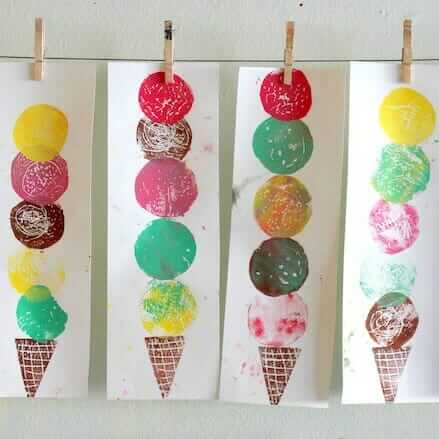 You will need: White drawing paperFoam pieces (you can cut up Styrofoam trays often found on fruit or meat packaging, foam plates etc)A Pencil  (a sharp one)Paint paintbrushSteps: Prepare your printing plates. Start by thinking about patterns and what kind of things might be in an ice cream scoop (sprinkles, chips, gumballs, gummy worms, etc).Then draw into the foam, making sure that you can feel the impressions of the pencil.  Draw the cone pattern onto the cone shaped foam. This will be the printing plate. You can cut out the shape you need for the cone (Triangle) and the shape you need for the scoops (circles)To make it easy to do at home you can then paint your foam shapes and print them onto your page. Decide on the colours you want to use and make a plan before you start printing.PE- Everyday, Get Active!This Friday we will have a virtual sports day. You will have no school work just active activities! Stay tuned to the Active page for more information.We will post practise games on the active school page each day.Joe Wicks PE lessons on YouTube Daily at 9:00am Follow your active Homework journal.  MusicYouTube: Music with Myleene Klas. Check out her YouTube channel this week.Practise your recorder.RTE School HubYou can tune in to watch RTE school hub on RTE TV at 11am each day.SESEScience: Make your own ice-cream!https://littlebinsforlittlehands.com/simple-homemade-ice-cream-in-a-bag-edible-science/Check out this link for additional activities at the end or follow instructions below!Ice cream Science
The magic is in the salt and ice mixture in the bag! In order to make your homemade ice cream, your ingredients need to get very cold and actually freeze.  Instead of placing the ingredients for ice cream in the freezer, you mix together salt and ice to make a solution.Adding salt to the ice lowers the temperature at which water freezes. You will actually notice your ice melting as your ice cream ingredients start to freeze. Shaking the bag allows the warm cream mixture to move around to allow for better freezing. Plus it also creates a little air that makes the ice cream a bit fluffier.Is ice cream a liquid or a solid? Homemade ice cream changes states of matter. Also more chemistry! It starts out as a liquid but changes to a solid in its frozen form, but it can go back to a liquid when it melts. This is a good example of reversible change as it’s not permanent.ICE CREAM IN A BAG RECIPEINGREDIENTS:1/2 cup half and half (cream and milk)¼ tsp vanilla1 TBSP sugar3 cups ice⅓ cup of rock saltzip lock bagsSprinkles, chocolate sauce, fruit (optional!)STEP 1. Place the ice and salt in a bag; set aside.  STEP 2. In a smaller bag mix together half and half, vanilla and sugar. Make sure to seal the bag tightly.STEP 3. Place the smaller bag inside the gallon size bag.  Shake the bags for about 5 minutes until your milk is solid.Make sure to use gloves as the bag gets very coldRecipe:Follow Jamie Oliver and his kids as they make homemade pizza on his YouTube channel: https://www.youtube.com/watch?v=K2RB1KcNtAM.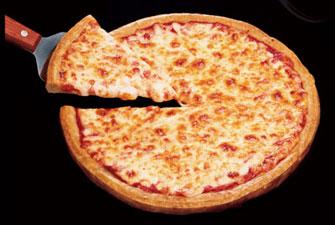 